Types of Cookies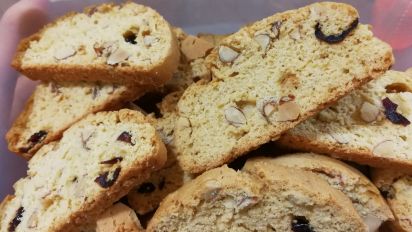    Bis  -  cott-i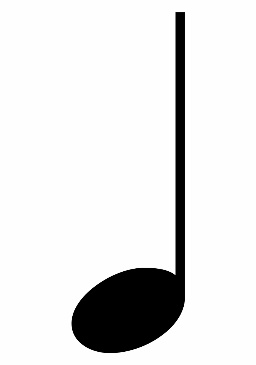 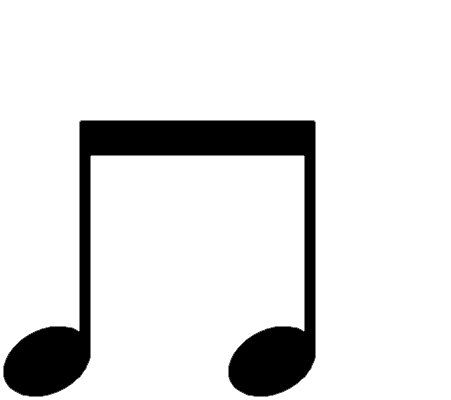    Ta      ti - ti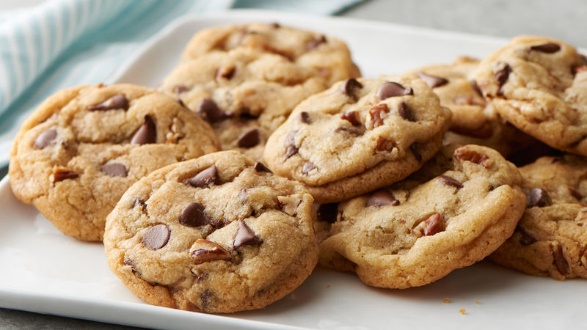 Choc-late Chip Ti  - ti            ta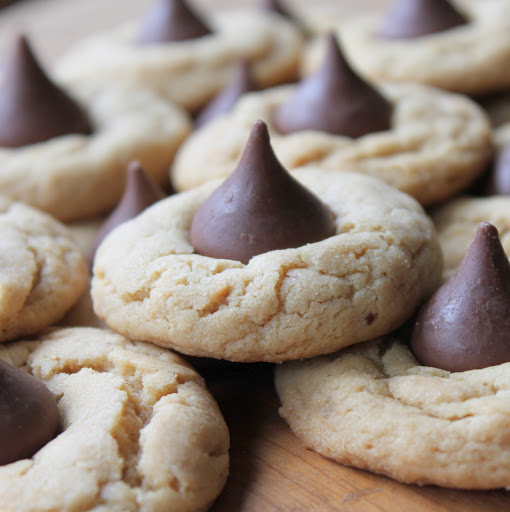 Choc-late KissTi  - ti          ta             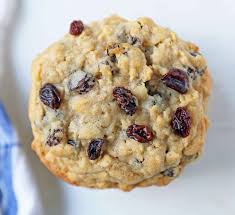 Oat-meal RaisinTi  - ti     Ti  - ti          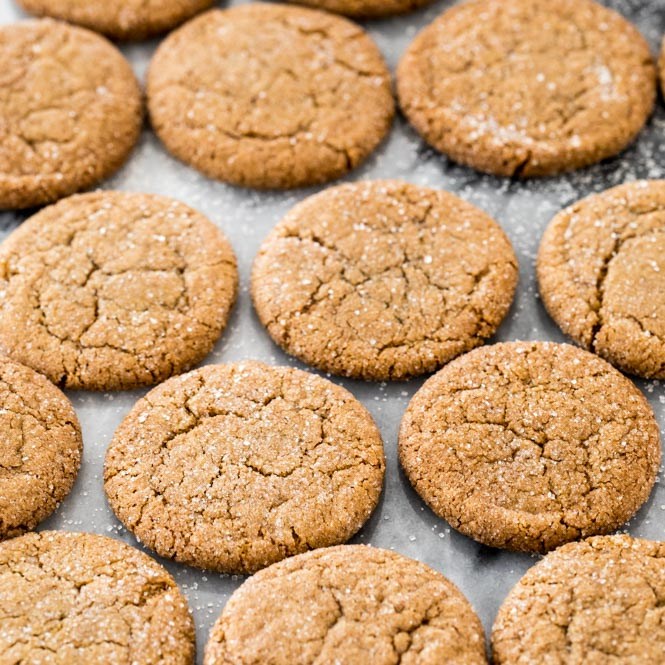 Gin-ger SnapTi  - ti          ta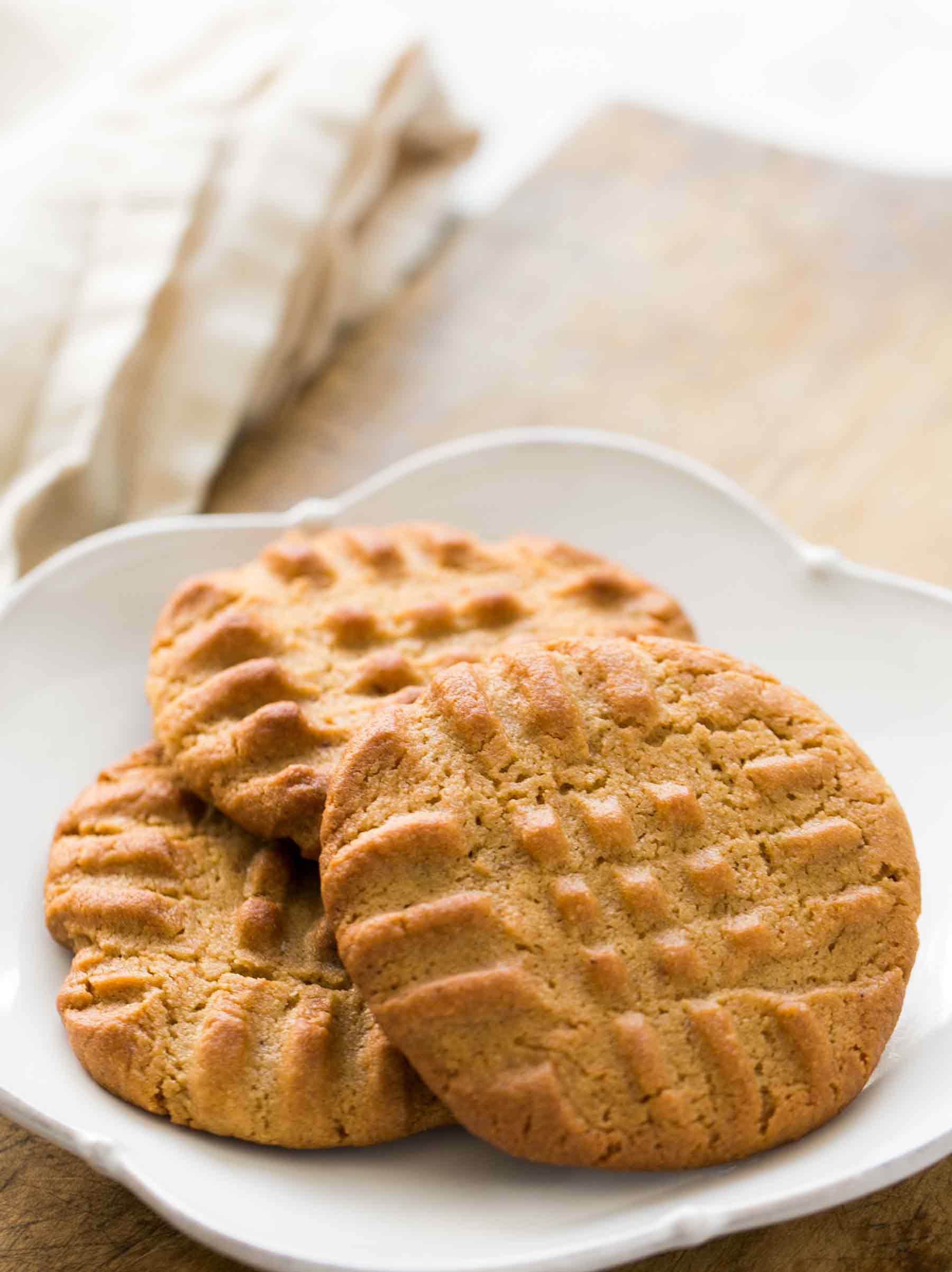 Peanut ButterTi  - ti     Ti  - ti          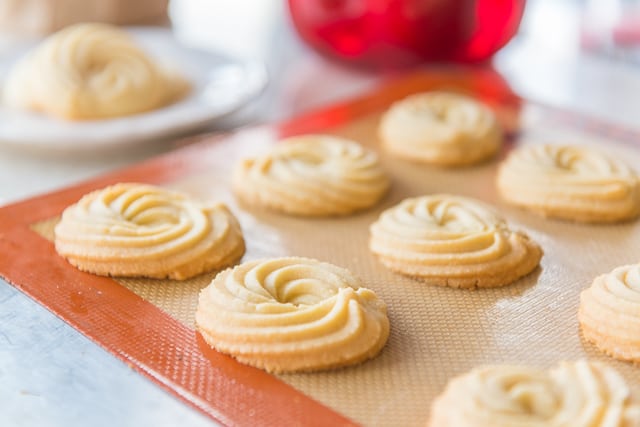 Short-bread      Ta        Ta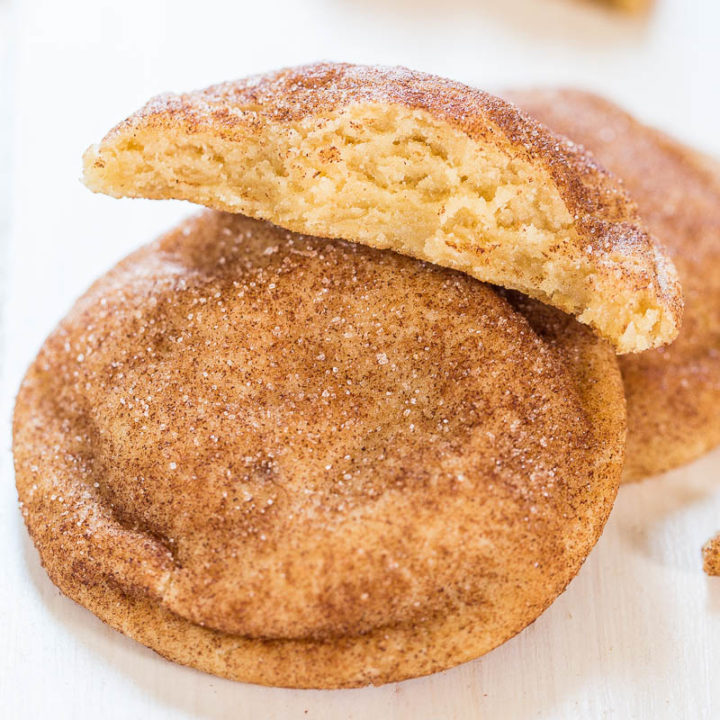 Snick-er DoodleTi  - ti     Ti  - ti          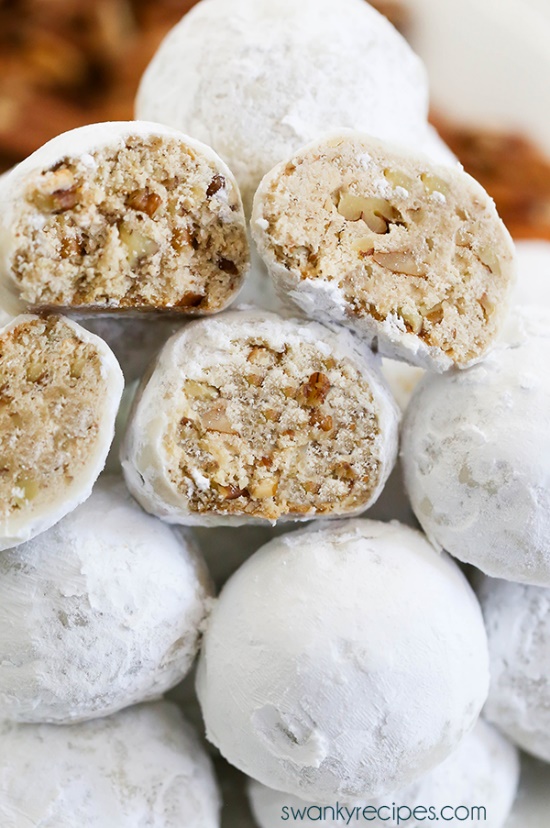 Snow-ball      Ta        Ta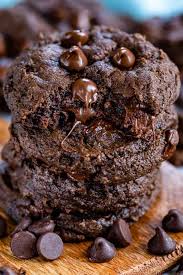 Dou-ble Choc-lateTi  - ti     Ti  - ti          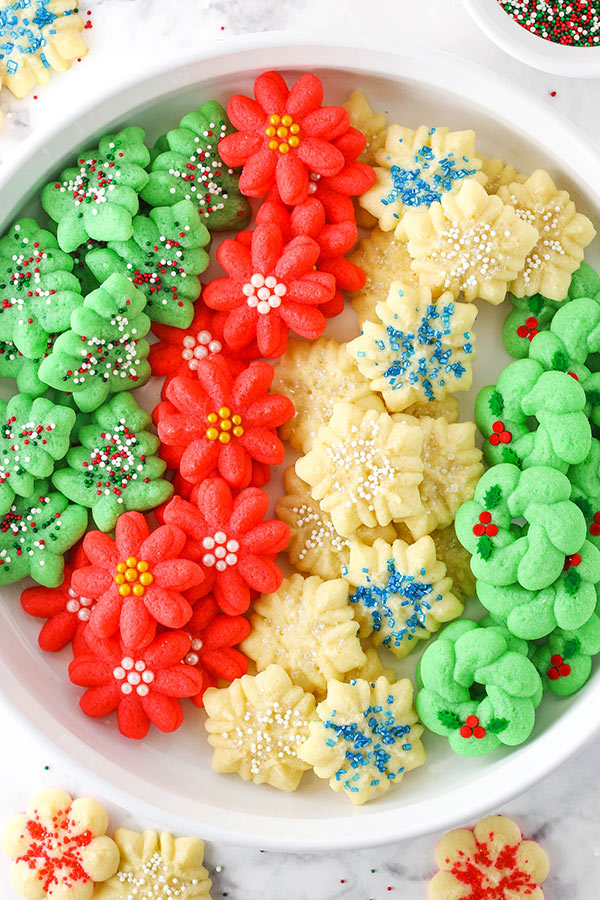 Spritz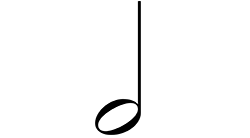 Ta-ah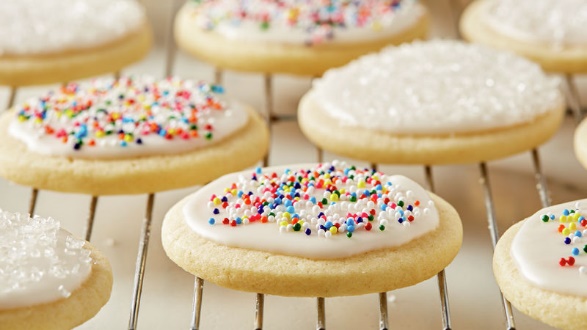 Sug-ar Coo-kieTi  - ti     Ti  - ti          